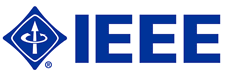 Gerald Kliman Innovator Award Nomination Form Page 2 of 4Gerald Kliman Innovator Award Nomination Form Page 3 of 4Gerald Kliman Innovator Award Nomination Form Page 4 of 4Note: Do not exceed the space provided for each section so as to limit the total application to four pages.NOMINATION FORM FORIEEE IAS Industrial Power Conversion Systems Department Gerald Kliman Innovator AwardNOMINATION FORM FORIEEE IAS Industrial Power Conversion Systems Department Gerald Kliman Innovator AwardFor meritorious contributions to the advancement of power conversion technologies through innovations and their application to Industry.(See Award Information for Eligibility Requirements. Submission Deadline –July 7, 2023)For meritorious contributions to the advancement of power conversion technologies through innovations and their application to Industry.(See Award Information for Eligibility Requirements. Submission Deadline –July 7, 2023)1. Name:      2.  IEEE Member: Yes       No   3.Date of Birth:      4. IEEE Grade:            Number:     5. Professional Affiliation and Title6. Email :          Phone :     7. Business Address:8.Home Address9.   Education beyond twelfth grade.  Honorary degrees denoted (H)9.   Education beyond twelfth grade.  Honorary degrees denoted (H)Institution/LocationDegreeYearHonors10. Endorsers, Names, Addresses, and Email.  Endorsers shall be advised to include in their support letters a statement indicating how long they have known the candidate and in what capacity. The endorser's statement must also include a statement attesting to the originality of the nominee's work, whether this originality manifests itself as patents, scholarly papers, or commercial products.  The statement must also attest to the breadth and depth of the nominee's life work up to date  (Minimum of two supporting letters required; maximum of three permitted.  No more than three letters will be reviewed by the Committee.  Letters may    accompany nomination or be submitted directly to the Chair of the Gerald Kliman award selection committee)10. Endorsers, Names, Addresses, and Email.  Endorsers shall be advised to include in their support letters a statement indicating how long they have known the candidate and in what capacity. The endorser's statement must also include a statement attesting to the originality of the nominee's work, whether this originality manifests itself as patents, scholarly papers, or commercial products.  The statement must also attest to the breadth and depth of the nominee's life work up to date  (Minimum of two supporting letters required; maximum of three permitted.  No more than three letters will be reviewed by the Committee.  Letters may    accompany nomination or be submitted directly to the Chair of the Gerald Kliman award selection committee)1     2     3     11.	Proposed Citation.  (No more than 25 words.)12. 	Principal Employment:12. 	Principal Employment:12. 	Principal Employment:12. 	Principal Employment:YearName of CompanyTitleBrief, Concise Description of Responsibility13. Up to 10 principal publications and/or patents pertinent to the achievement. 13. Up to 10 principal publications and/or patents pertinent to the achievement. 13. Up to 10 principal publications and/or patents pertinent to the achievement. 13. Up to 10 principal publications and/or patents pertinent to the achievement. 14. Achievements pertinent to the qualifications for the Gerald Kliman Innovator Award.  (Criteria considered by the Evaluation Committee shall include: impact of the nominee's work on the technology; discernable and salient innovative aspect of the nominee's work; the breadth of use of the work; the depth of the work's impact on the industry; the technical leadership value of the work.  The quality of the nomination is also considered.  Describe the specific area/s where the candidate made significant and salient contributions. Explain the candidate’s inventions that are being applied in the industry. )(A maximum of 500 Words.) 15. Key five (5) principal IEEE Activities; Dates, Description.16. Up to five (5) other Principal Professional Activities; Dates, Description.16. Up to five (5) other Principal Professional Activities; Dates, Description.17. Up to five (5) principal Honors (non-IEEE)17. Up to five (5) principal Honors (non-IEEE)IEEE Honors/AwardsIEEE Honors/AwardsNominator Information:Nominator Information:Name:     Business Affiliation:      AddressPhone:     Fax:         Email:      How long have you known the candidate and in what capacity?How long have you known the candidate and in what capacity?Submit to: Dr. Robert N Guenther JrGPEM LLC2181 Silverspur DrMarysville, OH 43040Phone: +1 609-273-7581E-mail: RNguenther@gmail.comNomination deadline: July 7, 2023Submit to: Dr. Robert N Guenther JrGPEM LLC2181 Silverspur DrMarysville, OH 43040Phone: +1 609-273-7581E-mail: RNguenther@gmail.comNomination deadline: July 7, 2023